ISMS Boys Soccer Schedule2021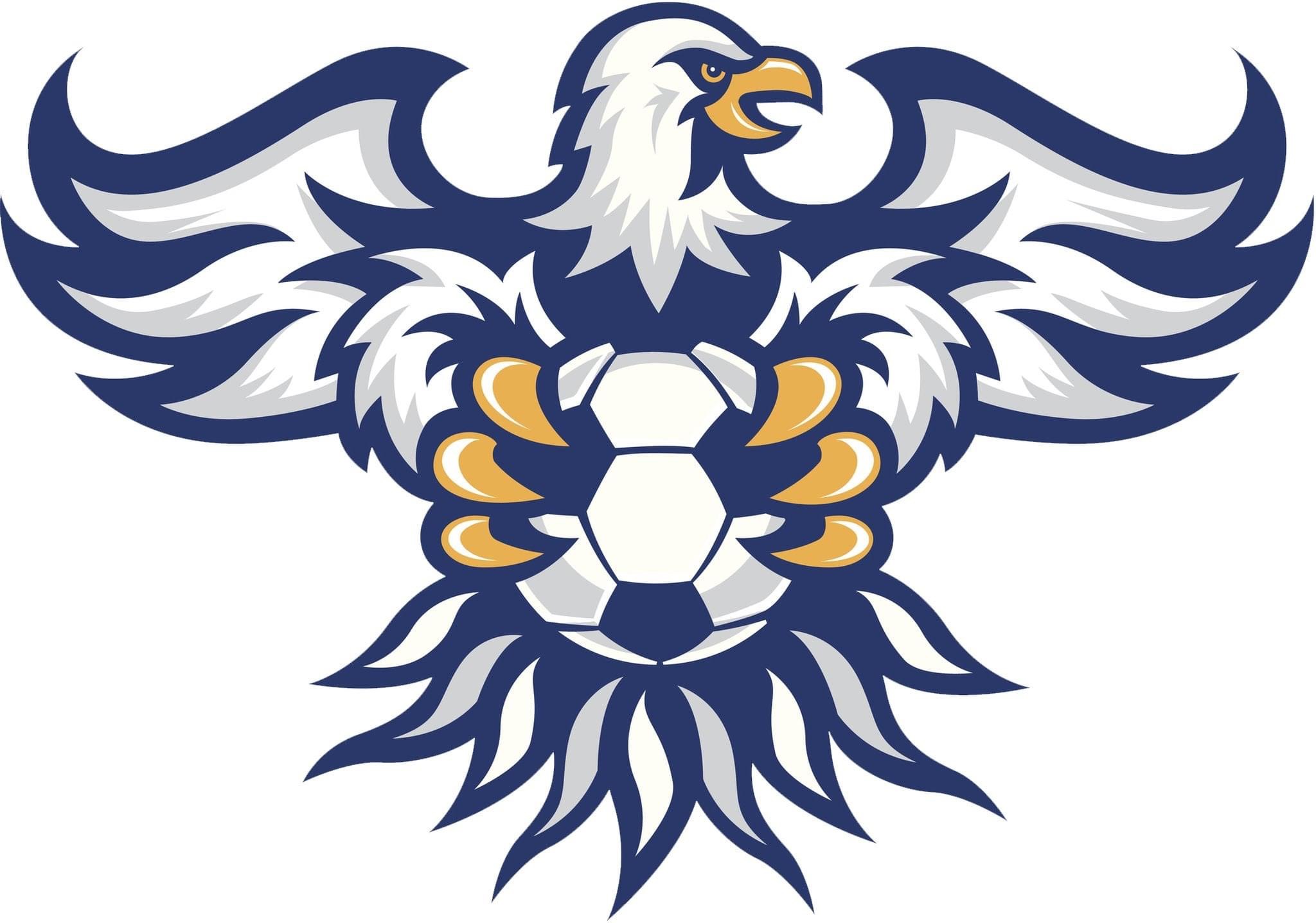 Weekday game times:5:00 pm - A team6:00 pm - B teamWeekend game times:9:00 am - A team10:00 am - B team 25-minute halves, 5 minute half timeA tie will remain a tie at conclusion of any gameDateHomeVisitorThursday April 22ndIndian SpringsCoppell EastSaturday April 24thMedlinIndian SpringsThursday April 29thIndian SpringsCoppell NorthSaturday May 1stHillwoodIndian SpringsFriday May 7thTidwellIndian SpringsThursday May 13Indian Springs (**@ KHS**)KMS